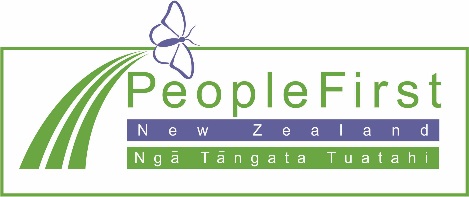 How I make my decisions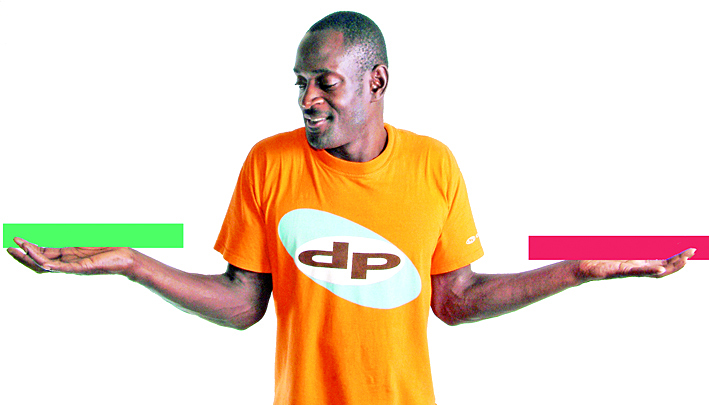 Please look at this form.This form says:who I want to support me with my decisionswhat sort of support I need.My name is: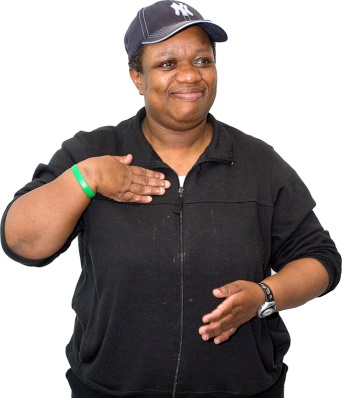 ______________________________________My address is ______________________________________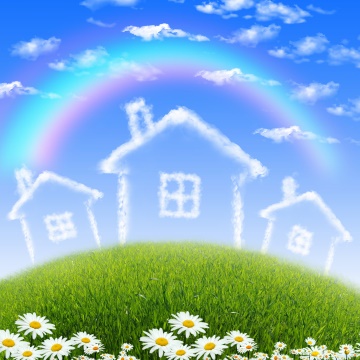 ____________________________________________________________________________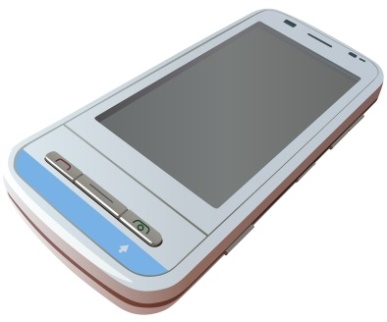 My phone number is: ______________________________________This form will assist the people in your life to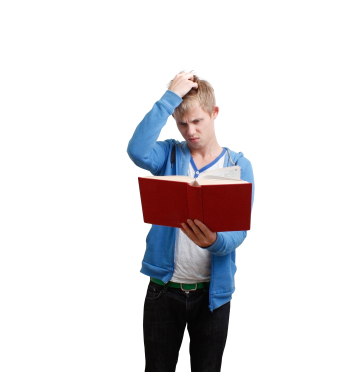 know how you make decisions.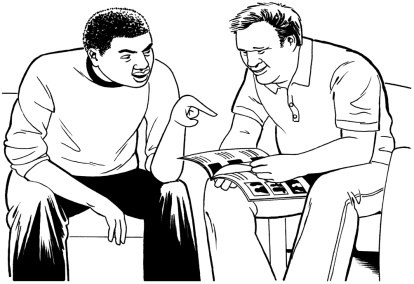 Fill this form in by yourself or with the people who support you.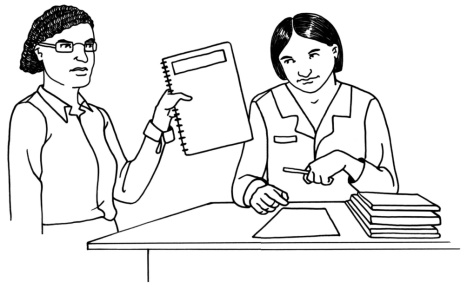 Give this form to your disability support service and anyone else you think needs to have it.  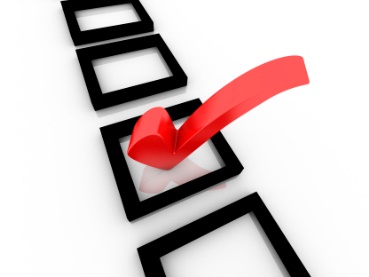 Tick the boxes that are right for you.I make every day decisions like what I eat and what I wear: 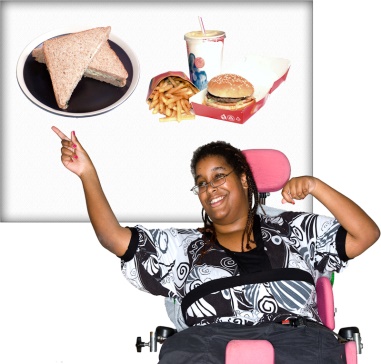 by myself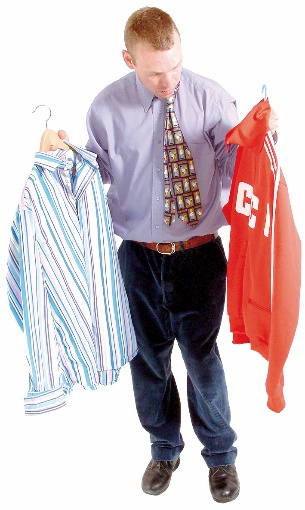 with support from_____________________________I make decisions that are a bit bigger like going on holiday or joining a club: 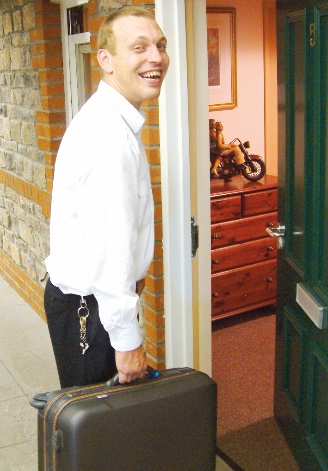 by myselfwith support from_____________________________I make very big decisions like about my health, where I live and who I live with: 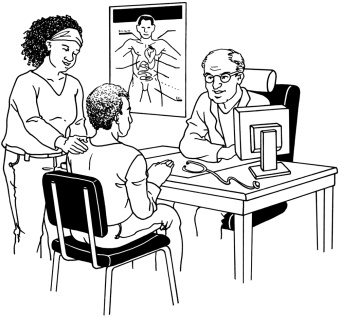 by myselfwith support from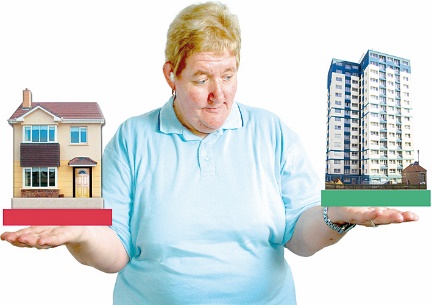 _____________________________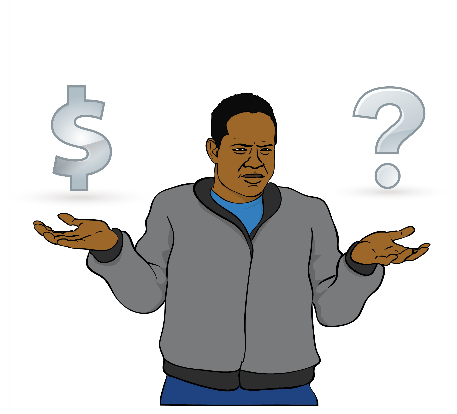 I make decisions about my money: by myselfwith support from_____________________________To make my decisions I need:  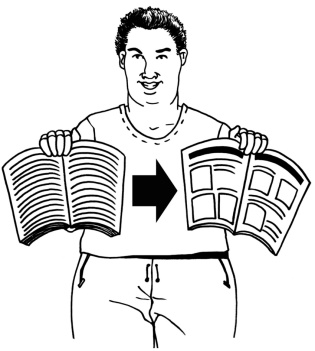 information in ways I can understand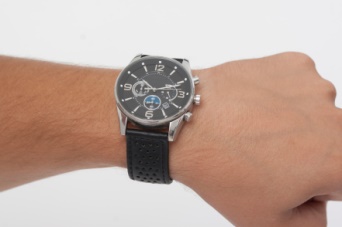 timeinformation about what will happen if I decide yes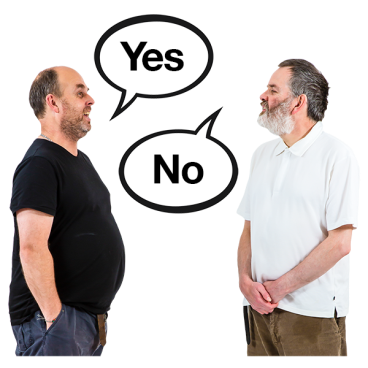 information about what will happen if I decide no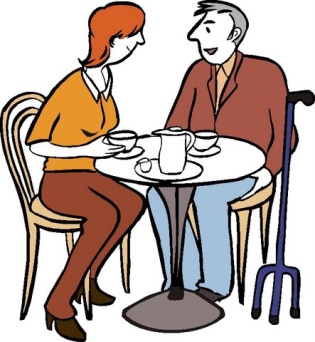 to have a real life experience.This is a space to write down any other things you need to make decisions: 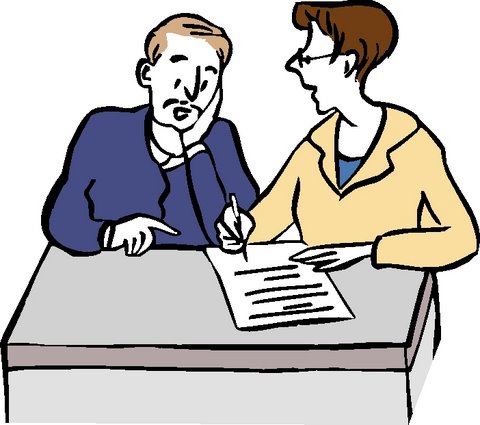 ________________________________________________________________________________________________________________________________________________________________________________________________________________________________________________________________________________________________________________________________________________________________________________________________________________Important:  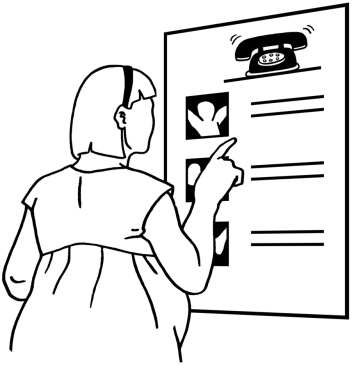 Here are the names and contacts of the people who support me to make my decisions. This is 1 of the people who supports me:Name: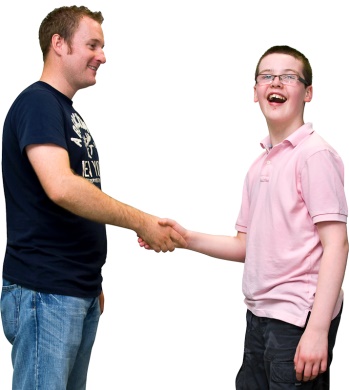 __________________________________How to contact them: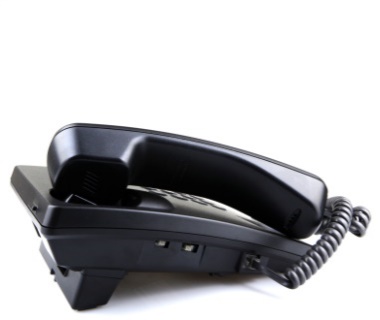 ______________________________________________________________________This is another person who supports me:Name: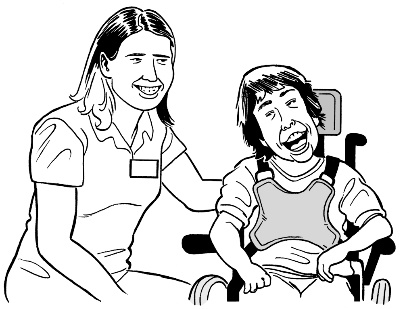 __________________________________How to contact them:______________________________________________________________________This is another person who supports me:Name: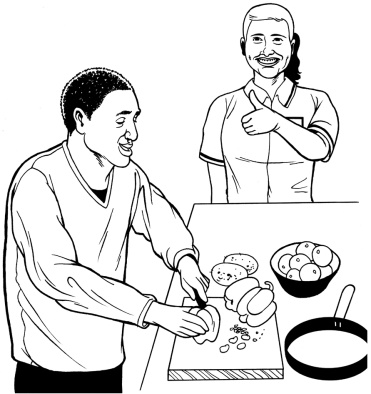 __________________________________How to contact them:______________________________________________________________________This is another person who supports me:Name: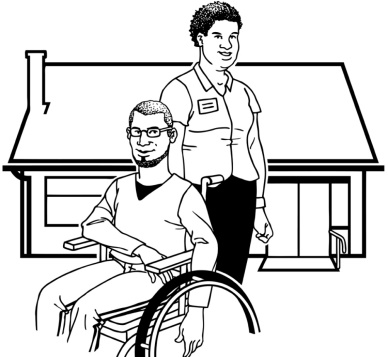 __________________________________How to contact them:______________________________________________________________________This is another person who supports me:Name: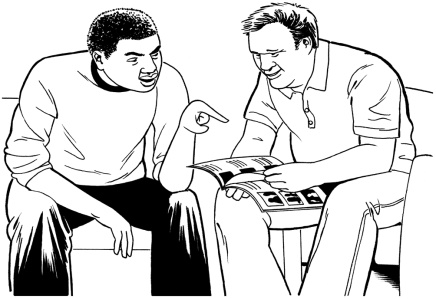 __________________________________How to contact them:______________________________________________________________________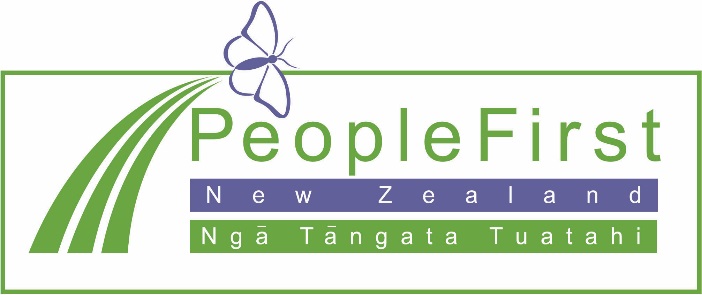 This information has been made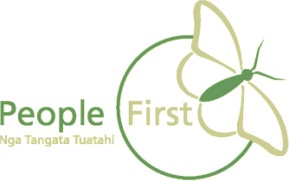 by People First New Zealand Inc. Ngā Tāngata Tuatahi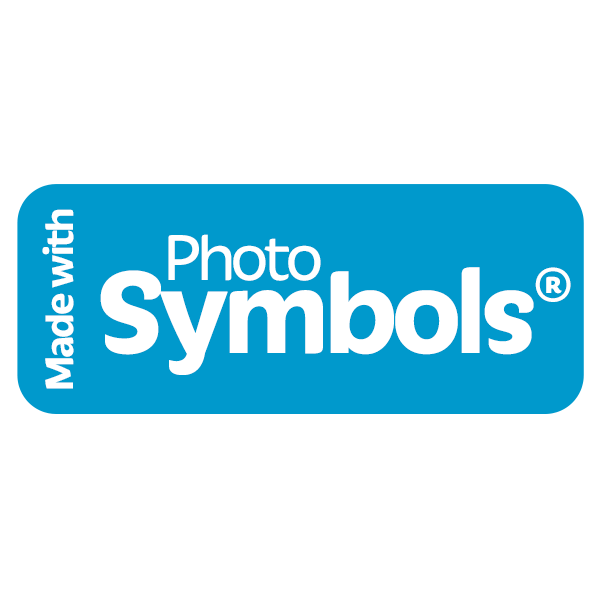 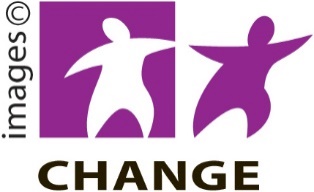 